 Отчет о проведении организационно-массовых мероприятий «Умные каникулы»  (МДОУ №№171, 158, 192)2019 год1. Участники  – МДОУ №№ 171, 158, 192,  кол-во детей 60 чел.2.  Тема «Физическое развитие детей дошкольного возраста». Девиз проекта: Нам смелым и сильным, и ловкимСо спортом всегда по пути!3. Количество проведённых мероприятий по следующим направлениям: физическое развитие – 5.5. Результат.       В течение недели для дошкольников проведено 5 мероприятий в  увлекательной наглядно-действенной форме, направленные на формирование у детей привычки к здоровому образу жизни, умения заботиться о своем здоровье.        В работе с детьми использовались различные формы: спортивный праздник, развлечение, викторина, квест, выставка плакатов. В ходе мероприятий недели  проводились также  познавательные беседы о спорте: «Разные виды спорта», «Что такое спорт», «История олимпийских игр» и др.       Заключительным этапом недели стала выставка плакатов «Я и дома, и в саду с физкультурою дружу»,  на которых дошкольниками были представлены рисунки и фотографии.         В результате  совместные физкультурные мероприятия дали возможность детям показать свои спортивные достижения, порадоваться успеху друзей по команде.  Каждый спортивный день данной недели способствовал развитию интереса ребенка к спорту, физическим упражнениям, формировал мотивацию к здоровому образу жизни.4. Фото мероприятий.Старший воспитатель МДОУ №171: Башарина Н.М.79-20-15Викторина «Знатоки спорта» 26.03.2019Ответственный за проведение: МДОУ «Детский сад № 158»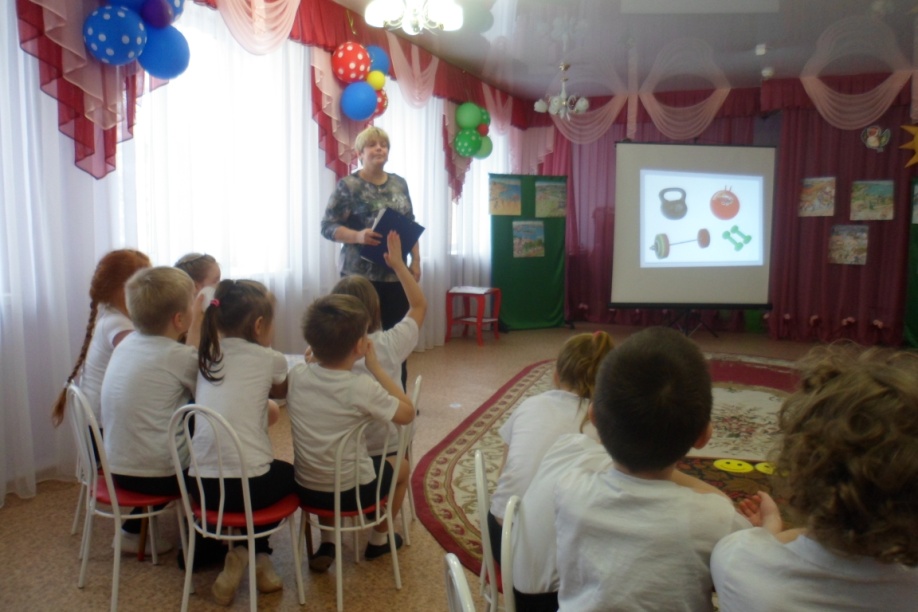 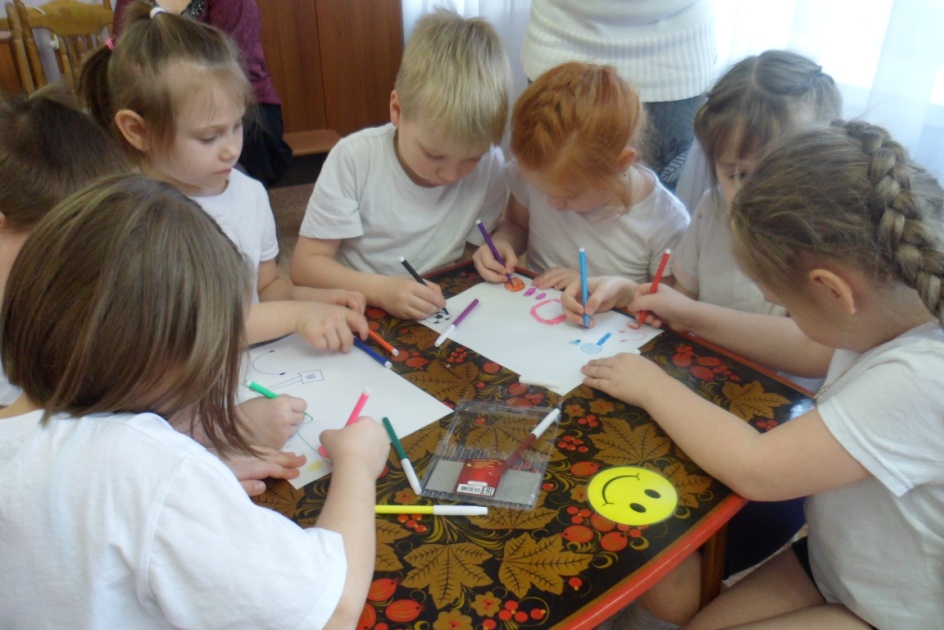 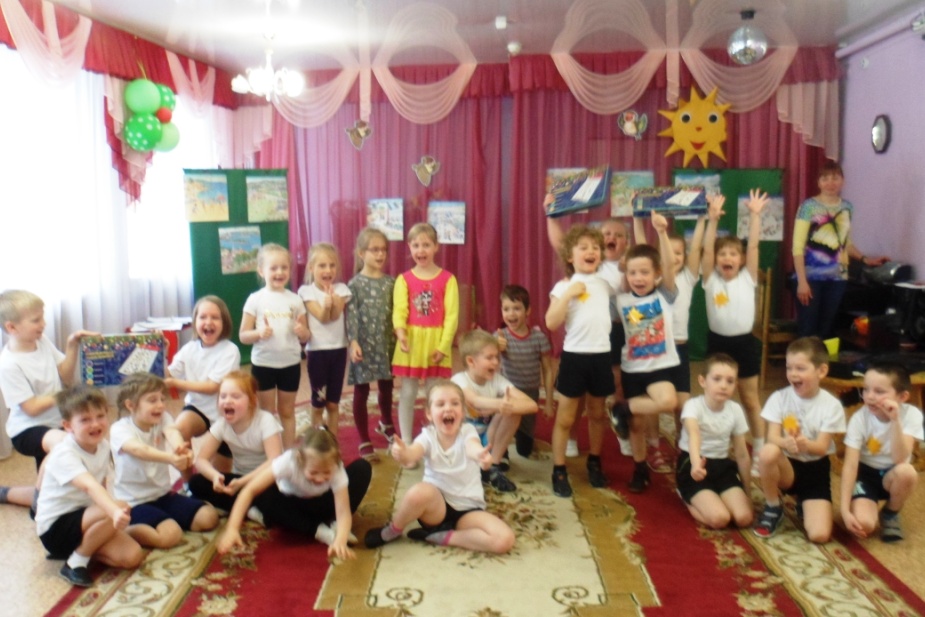 28.03.2019  Спортивное развлечение «Физкульт-Ура!»Ответственный за проведение: МДОУ «Детский сад № 171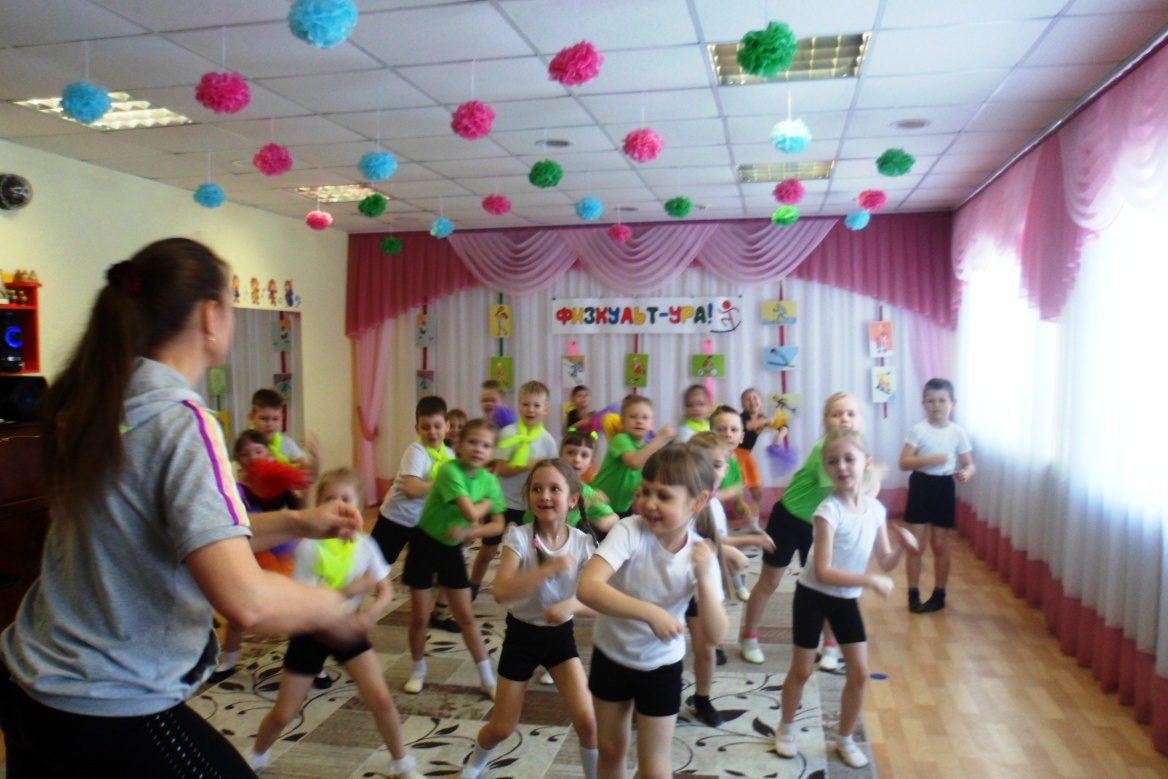 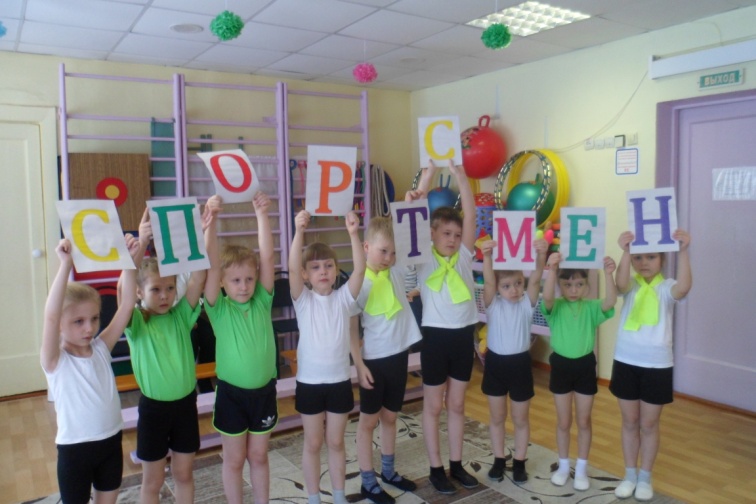 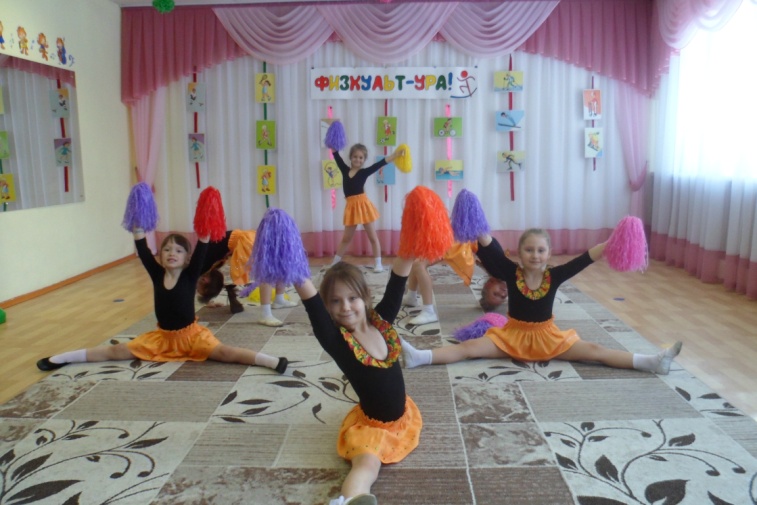 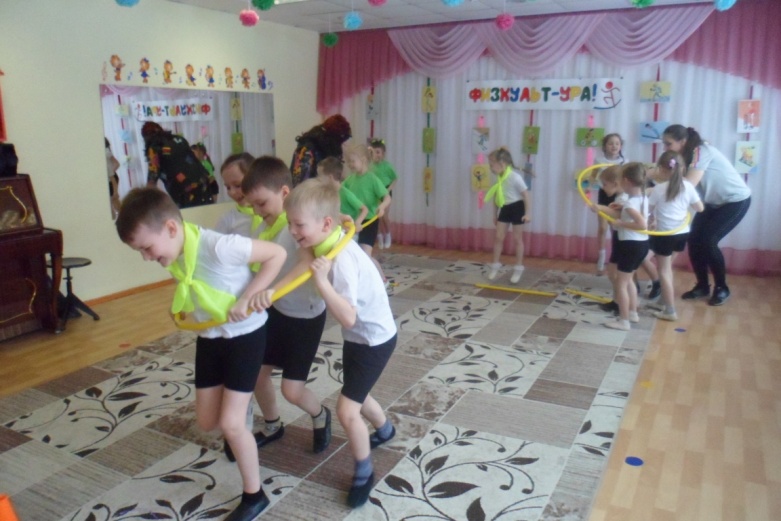 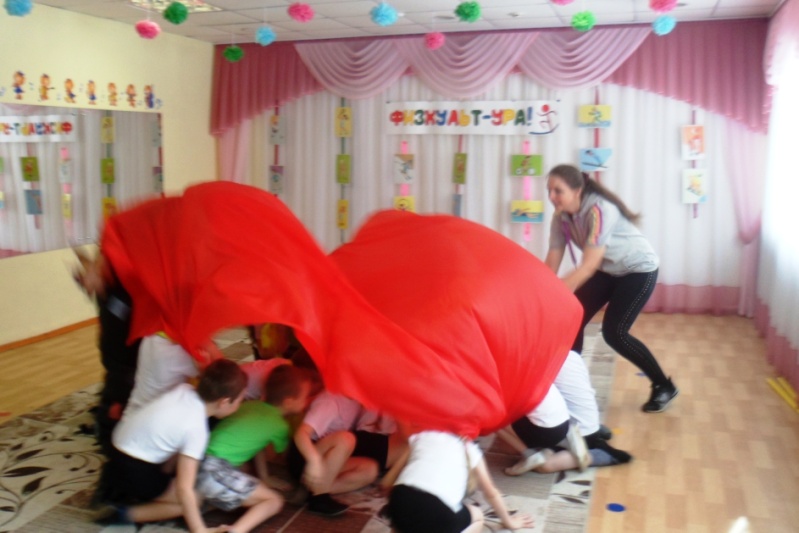 29.03.2019 Выставка плакатов «Я и дома, и в саду с физкультурою дружу»Ответственный за проведение: МДОУ «Детский сад № 192»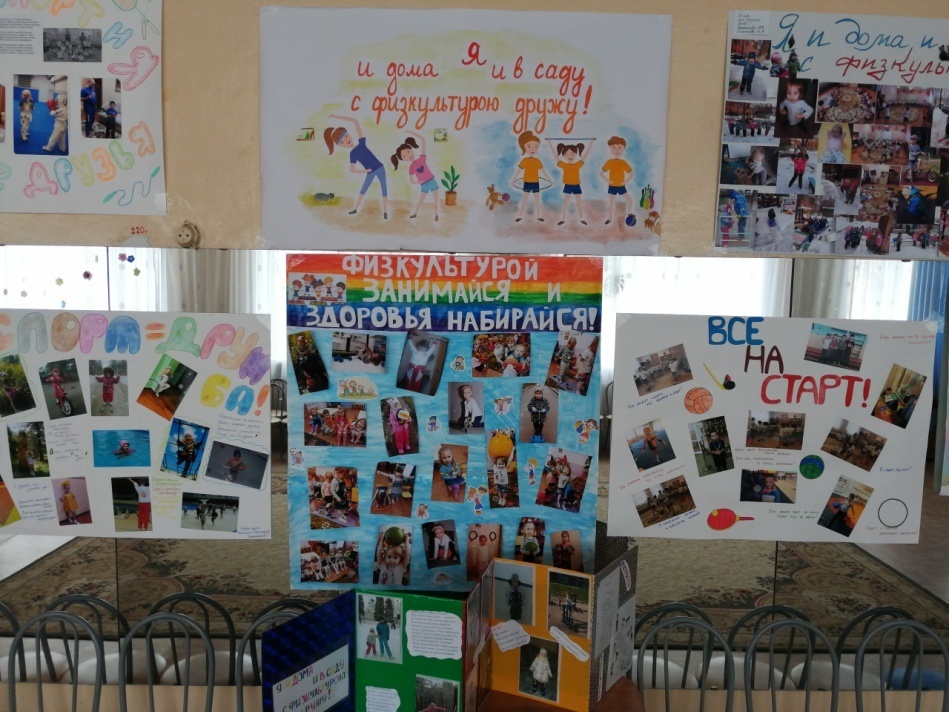 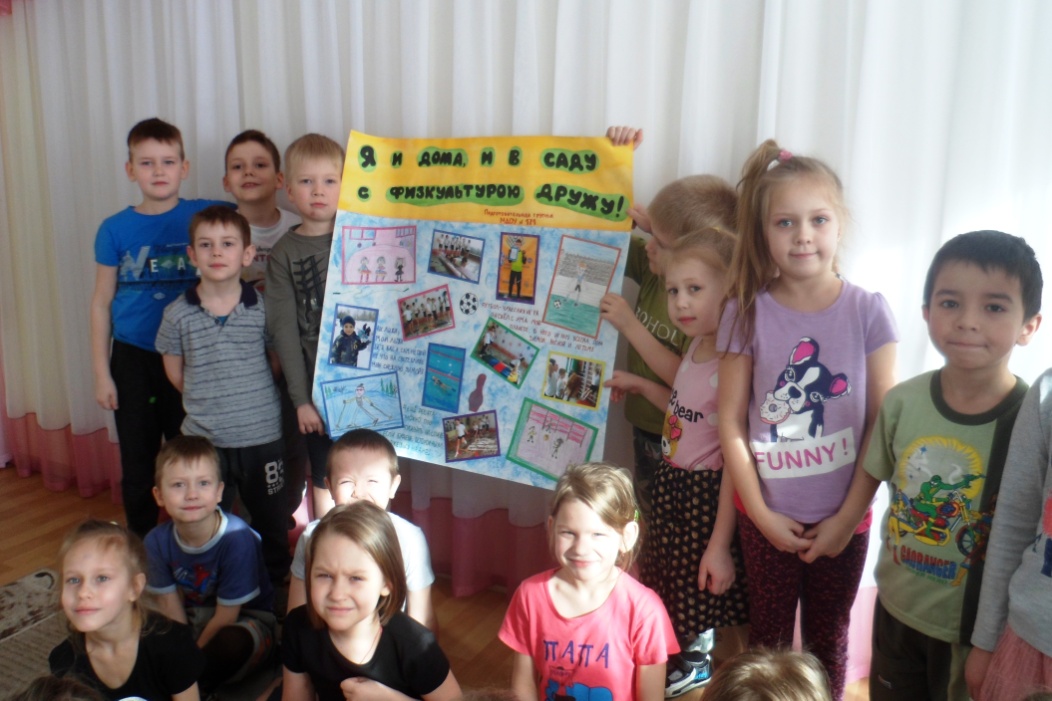 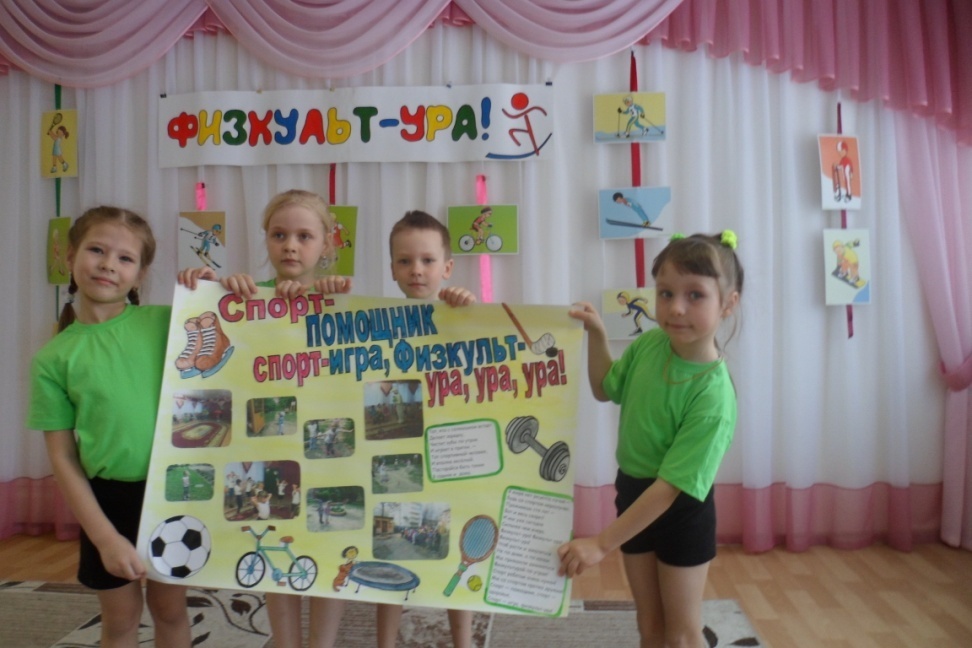 